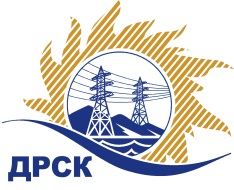 Акционерное Общество«Дальневосточная распределительная сетевая  компания»     (АО «ДРСК»)Протокол №360/УКС-ВПзаседания Закупочной комиссии по запросу котировок в электронной форме  на право заключения договора на выполнение работ: «Мероприятия по строительству и реконструкции для технологического присоединения потребителей (в том числе ПИР) на территории СП «ЦЭС» для нужд филиала «ХЭС» с. Краснореченское, район Имени Лазо».  (Лот № 13315).СПОСОБ И ПРЕДМЕТ ЗАКУПКИ:запрос котировок в электронной форме  на право заключения договора на выполнение работ: «Мероприятия по строительству и реконструкции для технологического присоединения потребителей (в том числе ПИР) на территории СП «ЦЭС» для нужд филиала «ХЭС» с. Краснореченское, район Имени Лазо».  (Лот № 13315).КОЛИЧЕСТВО ПОДАННЫХ ЗАЯВОК НА УЧАСТИЕ В ЗАКУПКЕ: 4 (четыре) заявки.КОЛИЧЕСТВО ОТКЛОНЕННЫХ ЗАЯВОК: 1 (одна) заявка.ВОПРОСЫ, ВЫНОСИМЫЕ НА РАССМОТРЕНИЕ ЗАКУПОЧНОЙ КОМИССИИ:О  рассмотрении результатов оценки заявок.Об отклонении заявки Участника ООО "СКЭНЕРГО". Об отклонении заявки Участника ООО "НАНОЭНЕРГОМОНТАЖ". О признании заявок соответствующими условиям Документации о закупке.О ранжировке заявок.О выборе победителя закупки.По вопросу № 1Признать объем полученной информации достаточным для принятия решения.Принять к рассмотрению заявки следующих участников:По вопросу № 2Отклонить заявку Участника ООО "НАНОЭНЕРГОМОНТАЖ" от дальнейшего рассмотрения на основании п. 4.9.6 б) Документации о закупке, как несоответствующую следующим требованиям:По вопросу № 3Признать заявки ООО "СКЭНЕРГО" 
ИНН/КПП 2723187668/272101001 
ОГРН 1162724068902ООО "АМУР - ЭП" 
ИНН/КПП 2724046821/272401001 
ОГРН 1022701285914ООО "СТРОИТЕЛЬНАЯ КОМПАНИЯ. ТЕЛЕКОММУНИКАЦИИ" 
ИНН/КПП 2722077422/272501001 
ОГРН 1082722008995соответствующими условиям Документации о закупке и принять их к дальнейшему рассмотрению.По вопросу № 4Утвердить ранжировку заявок:По вопросу № 6Признать Победителем закупки Участника, занявшего 1 (первое) место в ранжировке по степени предпочтительности для Заказчика: ООО "СТРОИТЕЛЬНАЯ КОМПАНИЯ. ТЕЛЕКОММУНИКАЦИИ" ИНН/КПП 2722077422/272501001 ОГРН 1082722008995  с ценой заявки не более 5 238 037,00 руб. без учета НДС.Сроки выполнения работ: Начало выполнения работ –  с момента заключения договораОкончание выполнения работ –  30.07.2019 г.Условия оплаты: в течение 30 (тридцати) календарных дней с даты подписания актов выполненных работ, на основании выставленных Подрядчиком счетов.Гарантии выполненных работ: гарантии качества на все конструктивные элементы и работы, предусмотренные  в Техническом задании и выполняемые Подрядчиком на объекте, в том числе на используемые строительные конструкции, материалы и оборудование  составляет 60 месяцев с момента ввода объекта в эксплуатацию,  при условии соблюдения Заказчиком правил эксплуатации сданного в эксплуатацию объекта.Инициатору договора обеспечить подписание договора с Победителем не ранее чем через 10 (десять) календарных дней и не позднее 20 (двадцати) календарных дней после официального размещения итогового протокола по результатам закупки.Победителю закупки в срок не позднее 3 (трех) рабочих дней с даты официального размещения итогового протокола по результатам закупки обеспечить направление по адресу, указанному в Документации о закупке, информацию о цепочке собственников, включая бенефициаров (в том числе конечных), по форме и с приложением подтверждающих документов согласно Документации о закупке.Секретарь Закупочной комиссии1 уровня АО «ДРСК                                              ____________________          Елисеева М.Г.Исп. Чуясова.Тел. (4162) 397-268город БлаговещенскЕИС № 31907718129«31» мая 2019 года№п/пДата и время регистрации заявкиНаименование, ИНН Участника и/или его идентификационный номер15.04.2019 03:56ООО "СКЭНЕРГО" 
ИНН/КПП 2723187668/272101001 
ОГРН 116272406890225.04.2019 06:22ООО "АМУР - ЭП" 
ИНН/КПП 2724046821/272401001 
ОГРН 102270128591425.04.2019 07:58ООО "НАНОЭНЕРГОМОНТАЖ" 
ИНН/КПП 9729280715/772901001 
ОГРН 119774610078225.04.2019 07:58ООО "СТРОИТЕЛЬНАЯ КОМПАНИЯ. ТЕЛЕКОММУНИКАЦИИ" 
ИНН/КПП 2722077422/272501001 
ОГРН 1082722008995№п/пДата и время регистрации заявкиНаименование, ИНН Участника и/или его идентификационный номерЦена заявки, руб. без НДС15.04.2019 03:56ООО "СКЭНЕРГО" 
ИНН/КПП 2723187668/272101001 
ОГРН 11627240689025 248 333,3325.04.2019 06:22ООО "АМУР - ЭП" 
ИНН/КПП 2724046821/272401001 
ОГРН 10227012859145 418 037,0025.04.2019 07:58ООО "НАНОЭНЕРГОМОНТАЖ" 
ИНН/КПП 9729280715/772901001 
ОГРН 11977461007825 231 037,0025.04.2019 07:58ООО "СТРОИТЕЛЬНАЯ КОМПАНИЯ. ТЕЛЕКОММУНИКАЦИИ" 
ИНН/КПП 2722077422/272501001 
ОГРН 10827220089955 238 037,00№ п/пОснования для отклонения1.В письме о подаче оферты указаны два участника: ООО "НАНОЭНЕРГОМОНТАЖ"; ООО "НАНОЭЛЕКТРОМОНТАЖ" и не обозначен лидер Коллективного участника. Соглашения (или иного документа), соответствующим нормам ГК РФ где определен лидер, который в дальнейшем представляет интересы каждого члена Коллективного участника во взаимоотношениях с Организатором и Заказчиком не предоставлено, что не соответствует п..3.2.3 в) ДоЗ. В заявке ООО "НАНОЭЛЕКТРОМОНТАЖ" предоставлены документы на привлекаемую организацию: на проведение проектных, кадастровых и изыскательских работ – ООО «ПКБ «Энергетики», на использование электролаборатории – ООО «Энергоцентр», что не соответствует п. 3.3.6. ДоЗ: «Каждый Генеральный подрядчик может подать только одну заявку и не может быть субподрядчиком у других Генеральных подрядчиков, а также не может входить в состав Коллективных участников (подраздел 3.2). В случае невыполнения этих требований заявки с участием таких организаций будут отклонены без рассмотрения по существу».Место в ранжировке Дата и время регистрации заявкиНаименование, ИНН Участника и/или его идентификационный номерЦена заявки, 
руб. без НДС Возможность применения приоритета в соответствии с 925-ПП1 место25.04.2019 07:58ООО "СТРОИТЕЛЬНАЯ КОМПАНИЯ. ТЕЛЕКОММУНИКАЦИИ" 
ИНН/КПП 2722077422/272501001 
ОГРН 10827220089955 238 037,00нет 
2 место15.04.2019 03:56ООО "СКЭНЕРГО" 
ИНН/КПП 2723187668/272101001 
ОГРН 11627240689025 248 333,33нет 
3 место25.04.2019 06:22ООО "АМУР - ЭП" 
ИНН/КПП 2724046821/272401001 
ОГРН 10227012859145 418 037,00нет